Итоги спортивных мероприятийМУ «Молодежный спортивный центр» «Олимп»С 6 по 12 мая 2019 года6 мая 2019 года г.Маркс «ЦВР»  состоялся легкоатлетический пробег, посвященный Дню Победы , в котором приняли участие бегуны из школ района, учебных заведений г.Маркса и организаций , предприятий всех форм собственности , всего более 350 человек. 
Победителями среди мужчин стали :
1 место Завидняк Кирилл ( ЦВР МПК)
2 место Бурыкин Данил  (с.Раскатово)
3 место Грязев Андрей (ЦВР»)
Среди девушек :
1 место Ноздрачева Анастасия ( ЦВР , МОУ-СОШ №6)
2 место Голованова Маргарита (ЦВР, МОУ-СОШ №4)
3 место Лазарева Мария (МОУ-СОШ с.Раскатово)8 мая 2019 года р.п. Степное Советского района  состоялось Открытое личное первенство по настольному теннису среди юношей,  девушек и ветеранов, посвященное Дню Победы.
Девочки 2005-2008 г.р :
Романова Ксения 2008 г.р МОУ-СОШ №3- 1 место
Девочки 1980-2004 г.р :
Леонкина Ангелина 2003 г.р МОУ-СОШ №6- 1 место
Юноши 1980-2004 г.р:
Омельченко Никита 2001 г.р МОУ-Лицей -1 место
Ветераны :
Баришный Дмитрий 1966 г.р- 3 место11 мая 2019 года г.Маркс СОКИ прошел городской турнир по настольному теннису,  посвященный Дню Победы 
Мужчины: 
1 место – Рыжов Анатолий Ч.П.экономист 
2 место - Омельченко Никита МОУ-Лицей
3 место – Омельченко Иван МОУ-Лицей
Женщины :
1 место – Плеханова Елена  Саратовский Государственный университет 
2 место – Баришная Елена  Воспитатель Д/С «Светлячок»
3 место – Романова Ксения  МОУ-СОШ №3 11 мая 2019 года в п.Мокроус состоялся турнир по футболу 8х8 посвященный великому празднику " дню победы" среди юношеских команд 2004 г.р..
Наша команда заняла II место Состав нашей команды голы+гол.передачи:
Бастенов К- вратарь
Востров Д-4+4
Мушкенов И-2+2
Кобзев А-2+1
Абросимов В-0+3
Смирнов К-1+1
Федотов С-1
Шибаршин Е-1
Лучшим защитником турнира был признан Абросимов Владислав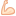 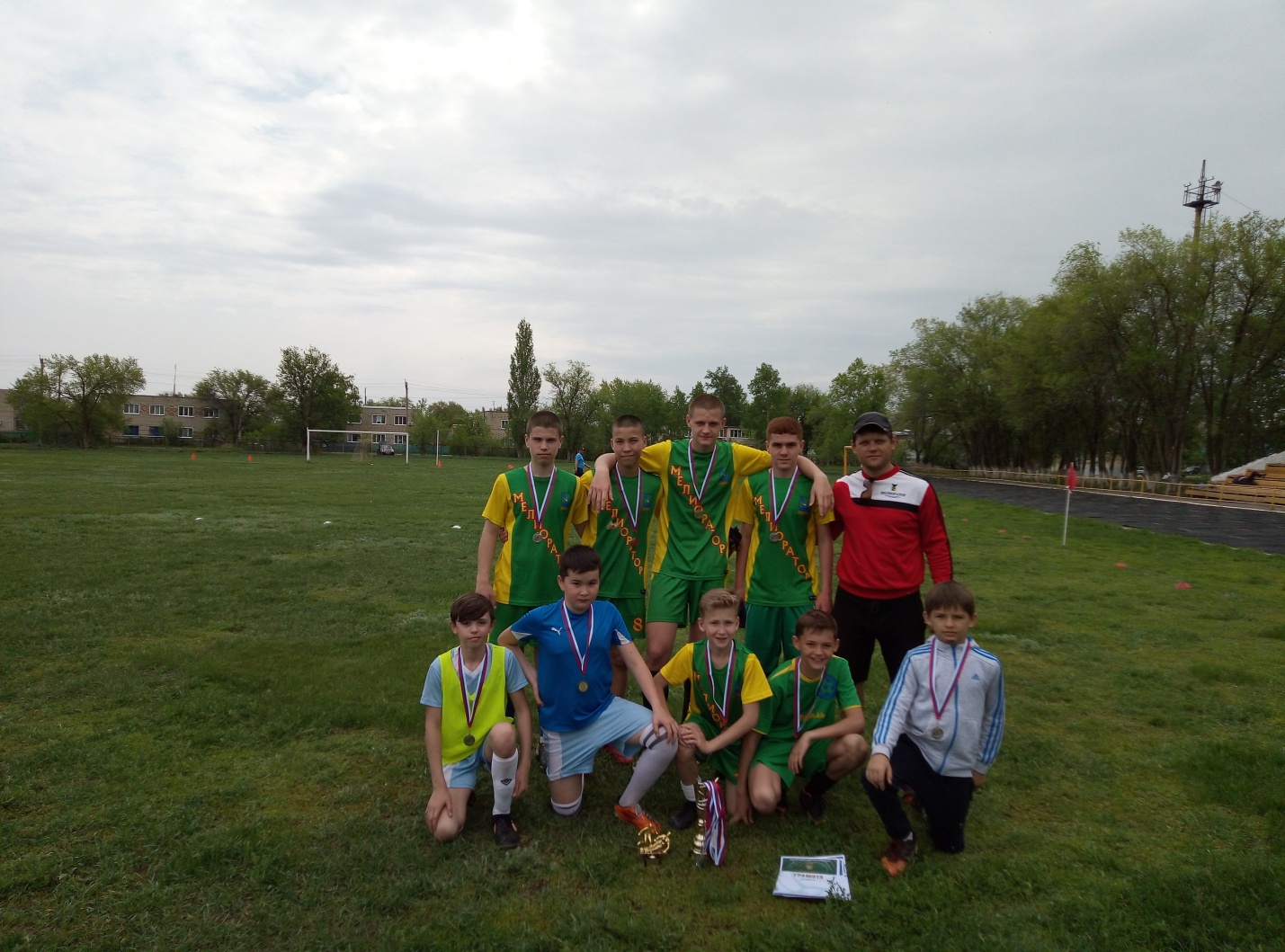 